EMPLOYMENT APPLICATION FORM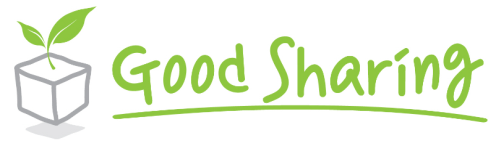 АЖИЛД ОРОХЫГ ХҮСЭГЧИЙН АНКЕТ*Please fill the form in English. Thank you./ Та дараах анкетийг англиар бөглөнө үү. Баярлалаа.GENERAL INFORMATION/Eрөнхий мэдээлэлCONTACT DETAILS/Холбогдох хаягFAMILY POSITION/Гэр бүлийн байдал EMPLOYMENT HISTORY/Ажлын туршлагаStart with the most recent/ Одоо ажиллаж байгаагаас эхлэнэEDUCATION AND TRAINING COURSES/ Боловсрол мэргэжлийн сургалтуудSurname   ОвогSocial Insurance № НДД-н №Given name Өөрийн нэрMedical insurance № ЭМДД-н №Date of birth Төрсөн огнооSalary expectations Хүсч буй цалингийн хэмжээDate of birth Төрсөн огнооDriving license №(as required)Жолооны үнэмлэх №(шаардлагатай үед)Reg of noРДDriving license №(as required)Жолооны үнэмлэх №(шаардлагатай үед)GenderХүйс□male/эрэгтэй  □female/эмэгтэйCategory (as required) Жолоодох эрхийн ангилал (шаардлагатай үед)Mobile phones № Гар утасны №Email address    И-мэйл хаягHome.tel № Гэрийн утасны №Post office address Шуудангийн хаягHome address Гэрийн хаягEmergency contact details Шаардлагатай үед холбоо барих Relation
Хэн болохName Овог нэрDate of birth Төрсөн огнооPositionМэргэжилContact.noХарилцах утасPosition held  
Эрхэлж байсан албан тушаалName of organizationАлбан байгууллагын нэрDue of employmentАжилласан хугацааReason for leavingАжлаас гарсан шалтгаанSpecializationМэргэжилName of instituteСургуулийн нэр DegreeЗэрэгAv. GPAГолч оноо Attended & Graduated date Сурсан огнооDiploma, certification №Бичиг баримт №Position applied forБүртгүүлж байгаа ажлын байрны нэр Appendix check list  Хавсралт бичиг баримтSignature/Гарын үсэг□ Registration ID copy □ Diploma copy□ Residential definition  □ Other_______________Date/Огноо□ Registration ID copy □ Diploma copy□ Residential definition  □ Other_______________By signing this form, I declare that all the information I have provided here in is true and correct. Миний өгсөн мэдээлэл бүр үнэн зөв болохыг баталж байна.By signing this form, I declare that all the information I have provided here in is true and correct. Миний өгсөн мэдээлэл бүр үнэн зөв болохыг баталж байна.□ Registration ID copy □ Diploma copy□ Residential definition  □ Other_______________